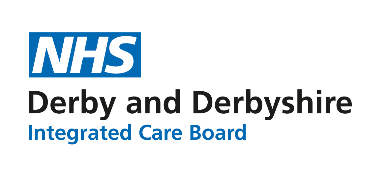 EHCP Annual Review- Levels of contribution by NHS health servicesLevel of contribution CircumstancesNHS service offer at EHCP Annual ReviewLevel 1There are no health needs identified in the EHCP and no new health concernsNo contributionLevel 2Where the CYP health needs or special educational need have been met & specialist health care is no longer indicated at this point.A discharge report has been provided with rationale and advice re next steps & info on how to re- refer if needed in the future.Level 3Health needs have been identified in section C and provision in section G of the EHCP or There are special educational needs identified in Section B and provision in Section F that is provided by an NHS commissioned service e.g., SLT or OT servicesCYP is making expected progress.There is good communication & understanding of the child's needs & how to meet them in the settingGood working relations exist between parents/carers & NHS service.Prior to annual review meeting:Verbal liaison with teaching staff re progress, targets. Verbal liaison with parents/carers re: progress, targetsSubmission of a written contribution to the annual review using an AR template for health servicesLevel 4Health needs have been identified in section C and provision in section G of the EHCP or There are special educational needs identified in Section B and provision in Section F that is provided by an NHS commissioned service e.g., SLT or OT servicesANDthe CYP has complex health/ medical presentationsProgress has been poorSupport has been poorThere are concerns regarding next steps  Safeguarding concerns"Health need exists that cannot be met by local services"Prior to annual review meeting verbal liaison with parents/carers re: progress, targets Submission of a written contribution to the annual review using the AR template for health services Attendance at the Annual review meeting by the relevant health profession service in person or via remote methods *If needs cannot be met by local services these are flagged to CCG commissioners to ensure a solution is found.